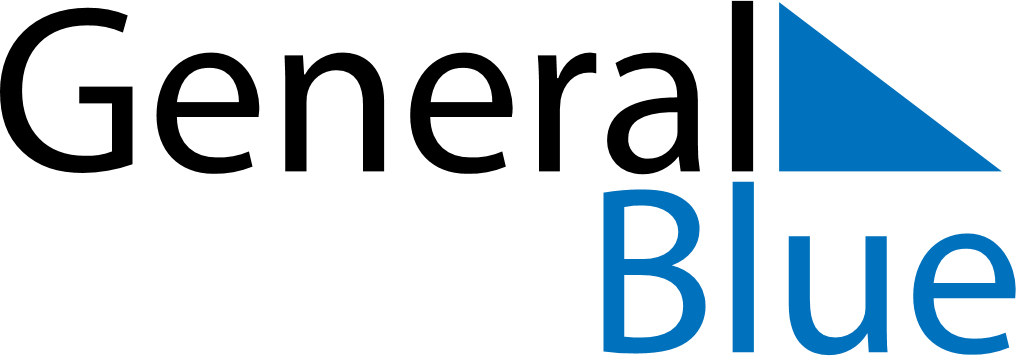 March 2025March 2025March 2025Isle of ManIsle of ManMONTUEWEDTHUFRISATSUN123456789101112131415161718192021222324252627282930Mother’s Day31